DB-DF102电动阀门控制安装实训装置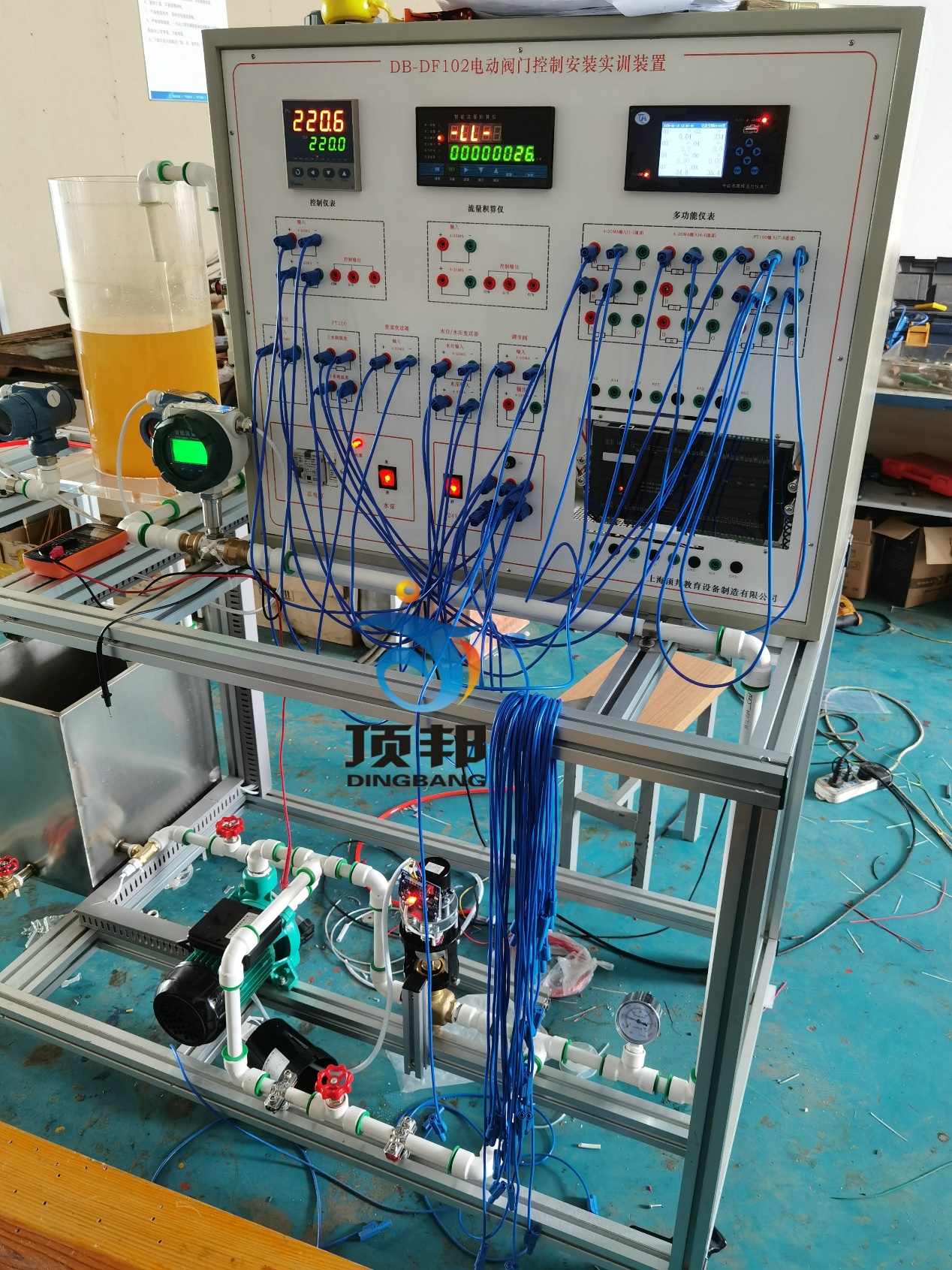 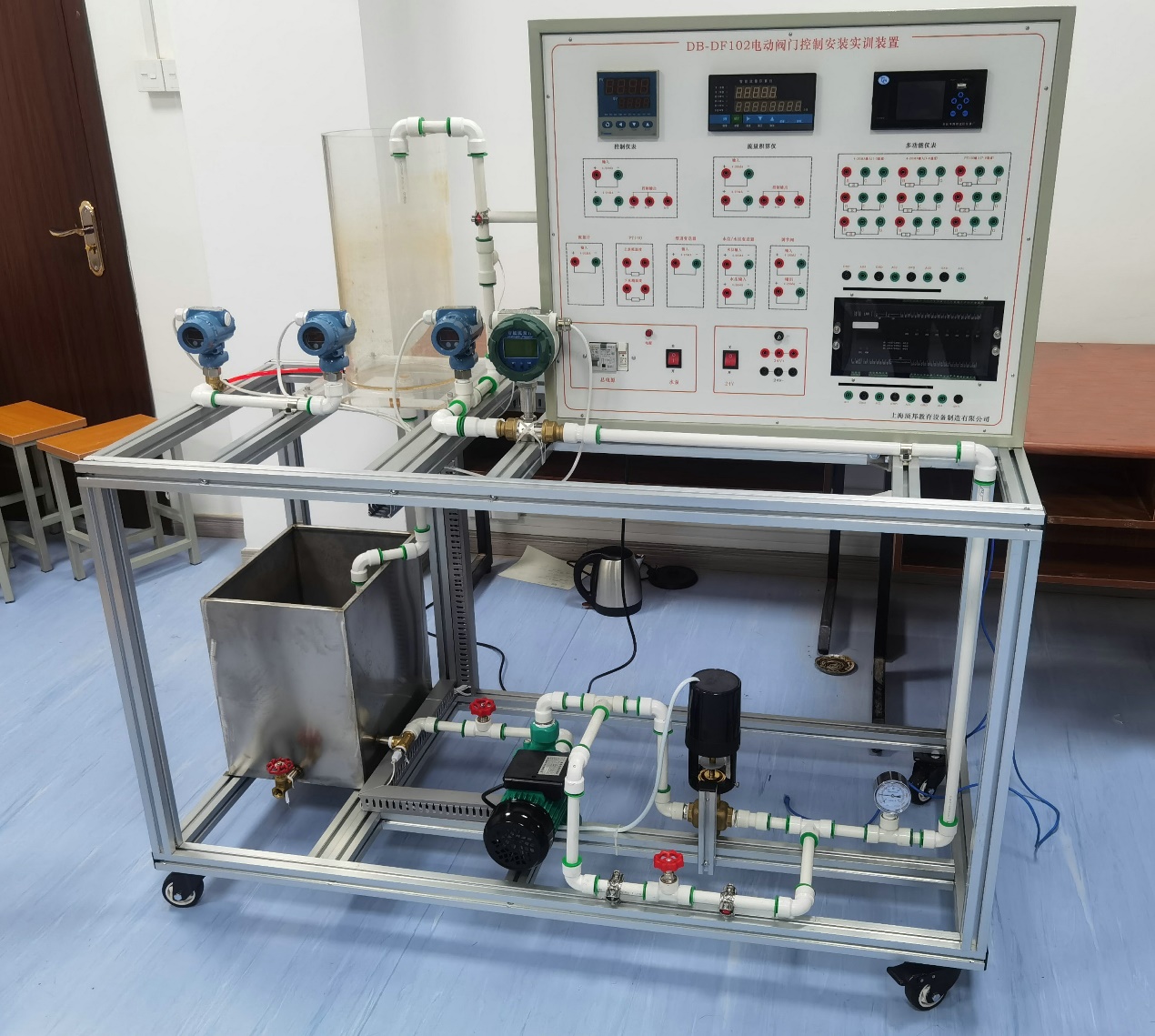 一、设备构成：1、位式调节电动阀门控制安装实训装置由水泵、压力调解阀、电磁阀、水位传感器、位式调节控制仪、无纸记录仪、上下水箱等组成。上水箱中的水位由水位传感器检测信号，并把信号转换成4-20 mmA的标准信号送至分线器 ，分线器把4-20 mmA的标准信号变成2路4-20 mmA的标准信号，其中一路进入控制仪，与给定值比较以控制水位。给定值及控制回差等参数由位式调节控制仪设置。 2、PID调节由水泵、压力调解阀、电动调节阀、水位传感器、分线器、DDC控制调节控制仪、上下水箱等组成。上水箱中的水位由水位传感器检测信号，并把信号转换成4-20 mmA的标准信号送至分线器 ，分线器把4-20 mmA的标准信号变成2路4-20 mmA的标准信号，其中一路进入PID控制仪，与给定值比较以控制水位。给定值及控制参数由PID调节控制仪参数设置，其中P、I、D参数可以手动设置，也可以由控制仪进行自整定。其设置方法及操作方式调节控制仪使用说明书。 实验操作步骤：把下水箱的水充满；接通电源；启动水泵，检查系统不得漏水；设置给定参数，本设备要小于一米,一般设置0.6米左右（600mm左右）；调节模拟输出排水量；调节供水压力；等控制稳定后读取仪表显示的相关各个参数及液位计的数值，纪录于事先设计的记录表格中；二、技术参数
储存罐：30L离心泵功耗：250W、大流量：150L/min、速度：2800min-
压力传感器：0...100mbar
控制阀DN20：4,0m³/4-20MA
尺寸和重量
长宽高：1500x700x1750mm
重量：约124Kg三、功能实用性强 控制器采用市场上广泛应用的DDC控制器及相关继电器、控制开关、指示灯、标准通信接口可编程控制器，上位机软件实时显示系统运行状态及数据。可观察到中央控制器、接触器、热保护器等控制元件。面板上面有控制开关旋钮、工作状态指示灯、系统流程图及DDC主机单元DDC7501 主机参数：1).电压+24V2).AI模拟量输入输出点：12个3).AO模拟量输出输出点：5个4).DI数字量输入点：8个5).DO数字量输入点：8个四、配置表序号名称数量1DDC7501 主机1个2DDC通信转换卡1个3DDC通信软件1个4不锈钢铝框架1个5智能调节仪9021个6无纸纪录仪4811个7开关电源1个8控制软件1个9水泵1个10管道静压变送器1个11电磁流量计1个12指针压力表1个13PT100热电阻2个14电动调节阀：1套1个15阀门：若干1个16电磁流量计1个17流量积算仪1个18有机玻璃水箱1个19储水箱1个20扩散硅压力变送器1个21电容式压力变送器1个